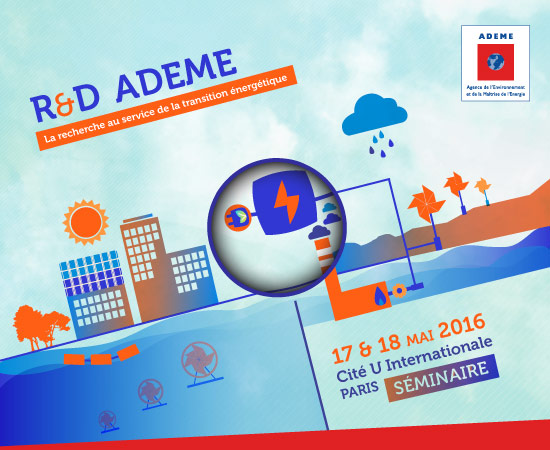 Séminaire R&D ADEMELa recherche au service de la transition énergétiqueProgramme détaillé17 & 18 mai 2016Cité Internationale Universitaire, Paris 14èmeMardi 17 Mai 2016Mercredi 18 Mai 20169hAccueil, Enregistrement, Café9h30SÉANCE PLENIERE INTRODUCTIVE «  REGARDS CROISES »L’impact des évolutions législatives récentes (TECV, NOTRe, MAPTAM) sur la R&D : quelles nouvelles opportunités de recherche dans le cadre de la mise en œuvre de la transition énergétique ? Quelle est la stratégie d’orientation et de financement de projets de recherche et d’innovation ?  Xavier MONTAGNE (Ministère de l’éducation nationale, de l’enseignement supérieur et de la recherche)Anne VARET (Agence de l’environnement et de la maîtrise de l’énergie)10h30SESSIONS PARALLELES 110h3012h30Déjeuner14hSESSIONS PARALLELES 214h16hPause Café16h30SÉANCE PLENIERE « VALORISER VOTRE PROJET DE RECHERCHE »Mieux connaitre l’offre de services, les dispositifs nationaux et régionaux pour soutenir et accompagner la valorisation et la mise sur le marché de solutions innovantes. Faire témoigner des entreprises sur l’intérêt de tels dispositifs. (Association Nationale des SATT)Laurent THIERRY (Aquitaine Développement Innovation)Michel GIORIA (ADEME)Sébastien ACKERMANN (BASE) : témoignage sur le dispositif ETVBulane / Pragma9hSESSIONS PARALLELES 39h11hPause Café11h30SEANCE PLEINIERE« SYNERGIE DES RESEAUX ENERGETIQUES ET AMENAGEMENT TERRITORIAL :QUELLES SONT LES QUESTIONS DE RECHERCHE ? »Cette séance plénière permettra d’identifier les questions de recherche à traiter sur la thématique transversale de la synergie des réseaux énergétiques en lien avec l’aménagement territorial. Frédéric STORCK (Directeur Energie, CNR)Jean-François MINSTER (PS2E)André ROSSINOT (Communauté Urbaine de Nancy)Francis ALLARD (LaSIE La Rochelle)Pascal VAN ACKER (AULAB)12h45Déjeuner14hSESSIONS PARALLELES 414h16h15SEANCE PLENIERE CONCLUSIVE « REGARDS CROISES ENERGIE ET SOCIETE »Jean-Philippe FOUQUET (Université Tours)Fabrice BOISSIER (ADEME)17hFin du séminaire